Calculating magnifications
FORMULASEXAMPLE 1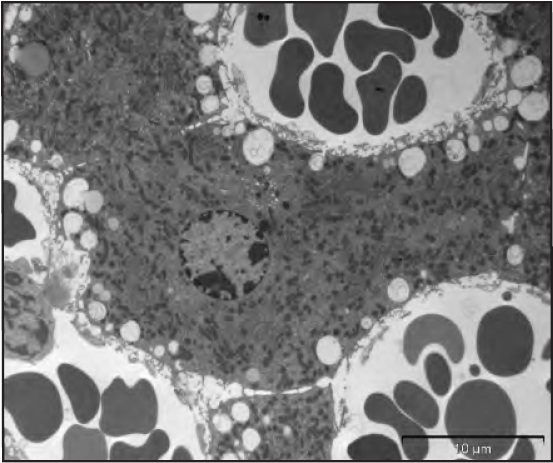  EXAMPLE 2  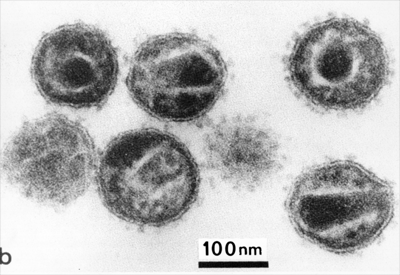 Task 1Which is the magnification of the image of the HIV viruses here on the right?…………………………………………………………………………………………………………………………………………………………………………………………………………………………………………………………………………………………………………………………………………………………………………………………………………………………………………
……………………………………………………
……………………………………………………TASK 2Follow the instructions on pg 5 of your book to make several microscopic drawings of the animal cells, plant cells and unicellular organisms prepared for you in the lab. For some you will have to prepare the slides yourself.
What is the real size of the organisms/cells? Add a scale bar to each drawing.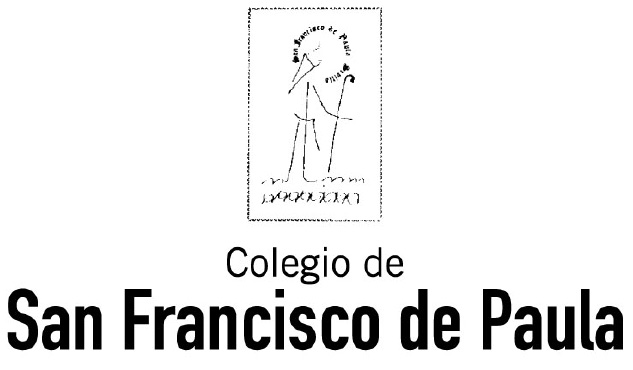 DEPARTAMENTO DE CIENCIAS NATURALES 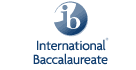 Name and surname:……………………………………………………………Name and surname:……………………………………………………………